Publicado en Tres Cantos-Madrid el 18/12/2023 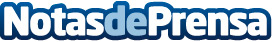 Zeiss consigue más de 30 millones de visualizaciones con su campaña digital Zeiss MyoCare, exclusiva para los Zeiss Vision Center y Zeiss Vision Expert La campaña está destinada a generar un mayor conocimiento de la marca en los consumidores y conseguir mayor tráfico a los centros ZVC/ZVE. Con el lanzamiento de las nuevas lentes, ZEISS ofrece un tratamiento accesible y eficaz para ralentizar la progresión de la miopía en niños. Con la nueva campaña ZEISS MyoCare, ya se han alcanzado más de 30 millones de impresiones, derivando gran cantidad de consumidores a la web para informarse sobre la solución exclusiva que estas ópticas (ZVC/ZVE) tienen disponibleDatos de contacto:Javier BravoBravocomunicacion+34606411053Nota de prensa publicada en: https://www.notasdeprensa.es/zeiss-consigue-mas-de-30-millones-de Categorias: Nacional Marketing Sociedad Madrid Servicios médicos http://www.notasdeprensa.es